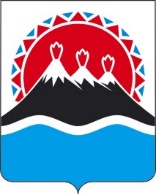 РЕГИОНАЛЬНАЯ СЛУЖБА ПО ТАРИФАМ И ЦЕНАМ КАМЧАТСКОГО КРАЯПОСТАНОВЛЕНИЕ                   г. Петропавловск-КамчатскийВ соответствии с Федеральным законом от 07.12.2011 № 416-ФЗ «О водо-снабжении и водоотведении», постановлением Правительства Российской Федерации от 13.05.2013 № 406 «О государственном регулировании тарифов в сфере водоснабжения и водоотведения», приказом ФСТ России от 27.12.2013 
№ 1746-э «Об утверждении Методических указаний по расчету регулируемых тарифов в сфере водоснабжения и водоотведения», Законом Камчатского края от 24.11.2020 № 521 «О краевом бюджете на 2021 год и на плановый период 2022 и 2023 годов», постановлением Правительства Камчатского края от 19.12.2008 № 424-П «Об утверждении Положения о Региональной службе по тарифам и ценам Камчатского края», протоколом Правления Региональной службы по тарифам и ценам Камчатского края от ХХ.09.2022 № ХХ, на основании заявления ООО «Светлячок» от 19.04.2022 № 01-3/191 (вх. №90/1472 от 21.04.2022)ПОСТАНОВЛЯЮ:1. Внести в приложения 1, 3 к постановлению Региональной службы по тарифам и ценам Камчатского края от 04.12.2018 № 315 «Об утверждении тарифов на питьевую воду (питьевое водоснабжение) ООО «Светлячок» потребителям п. Лесной и п. Березняки Новолесновского сельского поселения Елизовского муниципального района на 2019-2023 годы» изменения, изложив их в редакции согласно приложениям 1, 2 к настоящему постановлению.2. Настоящее постановление вступает в силу через десять дней после дня его официального опубликования.Приложение 1к постановлению Региональной службыпо тарифам и ценам Камчатского края от ХХ.09.2022 № ХХ«Приложение 1к постановлению Региональной службы по тарифам и ценам Камчатского краяот 04.12.2018 № 315Производственная программа ООО «Светлячок» в сфере холодного водоснабжения в п. Лесной и п. Березняки Новолесновского сельского поселения Елизовского муниципального района 
на 2019-2023 годыРаздел 1. Паспорт регулируемой организацииРаздел 2. Планируемый объем подачи питьевого водоснабженияРаздел 3. Перечень плановых мероприятий по повышению эффективности деятельности организации коммунального комплекса Раздел 4. Объем финансовых потребностей, необходимых для реализации производственной программы в сфере питьевого водоснабженияРаздел 5. График реализации мероприятий производственной программы в сфере питьевого водоснабженияРаздел 6. Плановые показатели надежности, качества и энергетической эффективности объектов централизованных систем водоснабженияПриложение 2к постановлению Региональной службыпо тарифам и ценам Камчатского края от ХХ.09.2022 № ХХ«Приложение 3к постановлению Региональной службы по тарифам и ценам Камчатского края от 04.12.2018 № 315Тарифы на питьевую воду (питьевое водоснабжение) ООО «Светлячок» 
для потребителей п. Лесной и п. Березняки Новолесновского сельского поселения Елизовского муниципального района1. Экономически обоснованные тарифы для потребителей 
(ООО «Светлячок» не является плательщиком НДС)2. Льготные тарифы для населения и исполнителей коммунальных услуг для населения (ООО «Светлячок» не является плательщиком НДС)».[Дата регистрации]№[Номер документа]О внесении изменений в постановление Региональной службы по тарифам и ценам Камчатского края от 04.12.2018 № 315 «Об утверждении тарифов на питьевую воду (питьевое водоснабжение) ООО «Светлячок» потребителям п. Лесной и п. Березняки Новолесновского сельского поселения Елизовского муниципального района на 2019-2023 годы»Временно исполняющий обязанности руководителя[горизонтальный штамп подписи 1]В.А. Губинский№ п/пРегулируемая организация, в отношении которой разработана производственная программаУполномоченный
орган, утверждающий производственную программуПериод реализации производ-ственной программы1.Наименование полное / 
сокращенноеОбщество с ограниченной ответственностью «Светлячок» / 
ООО «Светлячок»Региональная служба по тарифам и ценам Камчатского края2019-2023 годы2. Юридический адрес / фактический адрес684024, Камчатский край, г. П. Лесной, Елизовский МР, ул. Чапаева, д. 8 / 684024, Камчатский край, г. П. Лесной, Елизовский МР, ул. Чапаева, д. 8Ленинградская ул., 118, г. Петропавловск-Камчатский, 6830032019-2023 годыN
п/пПоказатели 
производственной программыЕдиницы
измерения2019 год2020 год2021 год2022 год2023 год123456781. Объем реализации услуг, в том числе по потребителям:тыс. м355,13054,71553,1055,73156,5241.1- населениютыс. м351,851,851,053,34653,6311.2- бюджетным потребителямтыс. м31,41,41,51,1141,3851.3- прочим потребителям тыс. м31,931,50,61,2711,508N 
п/пНаименование 
мероприятияСрок реализации мероприятийФинансовые
потребности 
на реализацию
мероприятий, 
тыс. руб.Ожидаемый эффектОжидаемый эффектN 
п/пНаименование 
мероприятияСрок реализации мероприятийФинансовые
потребности 
на реализацию
мероприятий, 
тыс. руб.наименование 
показателятыс. руб./%123456Мероприятия1. Текущий ремонт и техническое обслуживание объектов централизованных систем водоотведения либо объектов, входящих в состав таких систем2019 год50,00Обеспечение бесперебойной работы объектов водоснабжения, качественного предоставления услуг 1. Текущий ремонт и техническое обслуживание объектов централизованных систем водоотведения либо объектов, входящих в состав таких систем2020 год50,99Обеспечение бесперебойной работы объектов водоснабжения, качественного предоставления услуг 1. Текущий ремонт и техническое обслуживание объектов централизованных систем водоотведения либо объектов, входящих в состав таких систем2021 год52,29Обеспечение бесперебойной работы объектов водоснабжения, качественного предоставления услуг 1. Текущий ремонт и техническое обслуживание объектов централизованных систем водоотведения либо объектов, входящих в состав таких систем2022 год53,79Обеспечение бесперебойной работы объектов водоснабжения, качественного предоставления услуг 1. Текущий ремонт и техническое обслуживание объектов централизованных систем водоотведения либо объектов, входящих в состав таких систем2023 год57,10Обеспечение бесперебойной работы объектов водоснабжения, качественного предоставления услуг Итого:264,17N 
п/пПоказателиГодтыс. руб.12341.Необходимая валовая выручка20191533,7922.Необходимая валовая выручка20201614,9123.Необходимая валовая выручка20211710,8944.Необходимая валовая выручка20221919,0415.Необходимая валовая выручка20232079,379Nп/пНаименование мероприятияГодСрок выполнения мероприятий производственной программы (тыс. руб.)Срок выполнения мероприятий производственной программы (тыс. руб.)Срок выполнения мероприятий производственной программы (тыс. руб.)Срок выполнения мероприятий производственной программы (тыс. руб.)Nп/пНаименование мероприятияГод1 квартал2 квартал3 квартал4 квартал.12345671.Текущий ремонт и техническое обслуживание объектов централизованных систем водоснабжения либо объектов, входящих в состав таких систем201912,5012,5012,5012,501.Текущий ремонт и техническое обслуживание объектов централизованных систем водоснабжения либо объектов, входящих в состав таких систем202012,7512,7512,7512,741.Текущий ремонт и техническое обслуживание объектов централизованных систем водоснабжения либо объектов, входящих в состав таких систем202113,0713,0713,0713,081.Текущий ремонт и техническое обслуживание объектов централизованных систем водоснабжения либо объектов, входящих в состав таких систем202213,4513,4513,4513,441.Текущий ремонт и техническое обслуживание объектов централизованных систем водоснабжения либо объектов, входящих в состав таких систем202314,2814,2814,2814,26N  
п/пНаименование показателяЕд. 
изм.2019 год2020 год2021 год2022 год2023 год123456781.Показатели качества питьевой водыПоказатели качества питьевой водыПоказатели качества питьевой водыПоказатели качества питьевой водыПоказатели качества питьевой водыПоказатели качества питьевой водыПоказатели качества питьевой воды1.1.Доля проб питьевой воды, подаваемой с источников водоснабжения, водопроводных станций или иных объектов централизованной системы водоснабжения в распределительную водопроводную сеть, не соответствующих установленным требованиям, в общем объеме проб, отобранных по результатам производственного контроля качества питьевой воды%1.2.Доля проб питьевой воды в распределительной водопроводной сети, не соответствующих установленным требованиям, в общем объеме проб, отобранных по результатам производственного контроля качества питьевой воды%2.Показатели надежности и бесперебойности водоснабженияПоказатели надежности и бесперебойности водоснабженияПоказатели надежности и бесперебойности водоснабженияПоказатели надежности и бесперебойности водоснабженияПоказатели надежности и бесперебойности водоснабженияПоказатели надежности и бесперебойности водоснабженияПоказатели надежности и бесперебойности водоснабжения2.1.Количество перерывов в подаче воды, зафиксированных в местах исполнения обязательств организацией, осуществляющей холодное водоснабжение, возникших в результате аварий, повреждений и иных технологических нарушений на объектах централизованной системы холодного водоснабжения, в расчете на протяженность водопроводной сети в годед./км3.Показатели энергетической эффективностиПоказатели энергетической эффективностиПоказатели энергетической эффективностиПоказатели энергетической эффективностиПоказатели энергетической эффективностиПоказатели энергетической эффективностиПоказатели энергетической эффективности3.1.Доля потерь воды в централизованных системах водоснабжения при транспортировке в общем объеме воды, поданной в водопроводную сеть%13131313133.2.Удельный расход электрической энергии, потребляемой в технологическом процессе подготовки питьевой воды, на единицу объема воды, отпускаемой в сетькВт*ч/куб. м3.3.Удельный расход электрической энергии, потребляемой в технологическом процессе транспортировки питьевой воды, на единицу объема транспортируемой питьевой водыкВт*ч/куб. м0,8070,8070,8070,8070,807№ п/пГод (период) Тарифы на питьевую воду (питьевое водоснабжение), руб./куб.м1.01.01.2019-30.06.201927,041.01.07.2019-31.12.201928,602.01.01.2020-30.06.202028,602.01.07.2020-31.12.202030,433.01.01.2021-30.06.202130,433.01.07.2021-31.12.202134,014.01.01.2022-30.06.202234,014.01.07.2022-31.12.202234,865.01.01.2023-30.06.202334,865.01.07.2023-31.12.202338,72№ п/пГод (период) Тарифы на питьевую воду (питьевое водоснабжение), руб./куб.м1.01.07.2021-31.12.202130,432.01.01.2022-30.06.202230,432.01.07.2022-31.12.202231,59